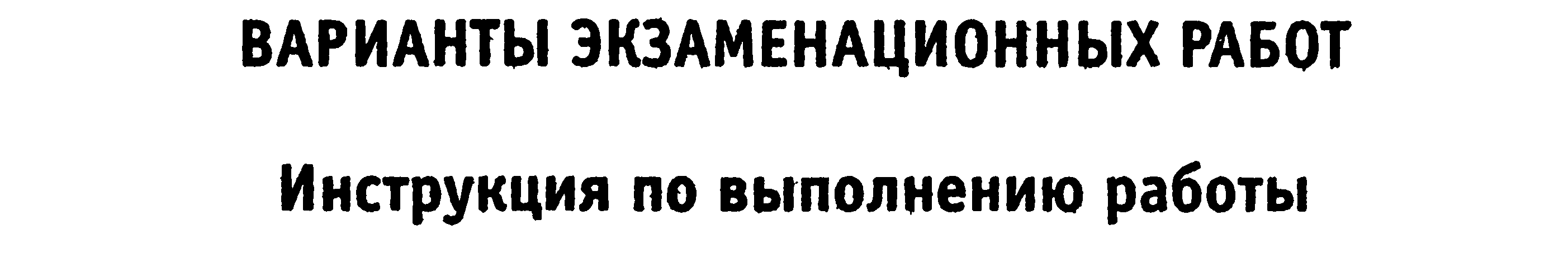 1.Работа состоит из двух частей. В первой части 18 заданий, во второй - 5. На выполнение всей работы отводится 4 часа. Время на выполнение первой части ограничено: на неё даётся 90 минут. 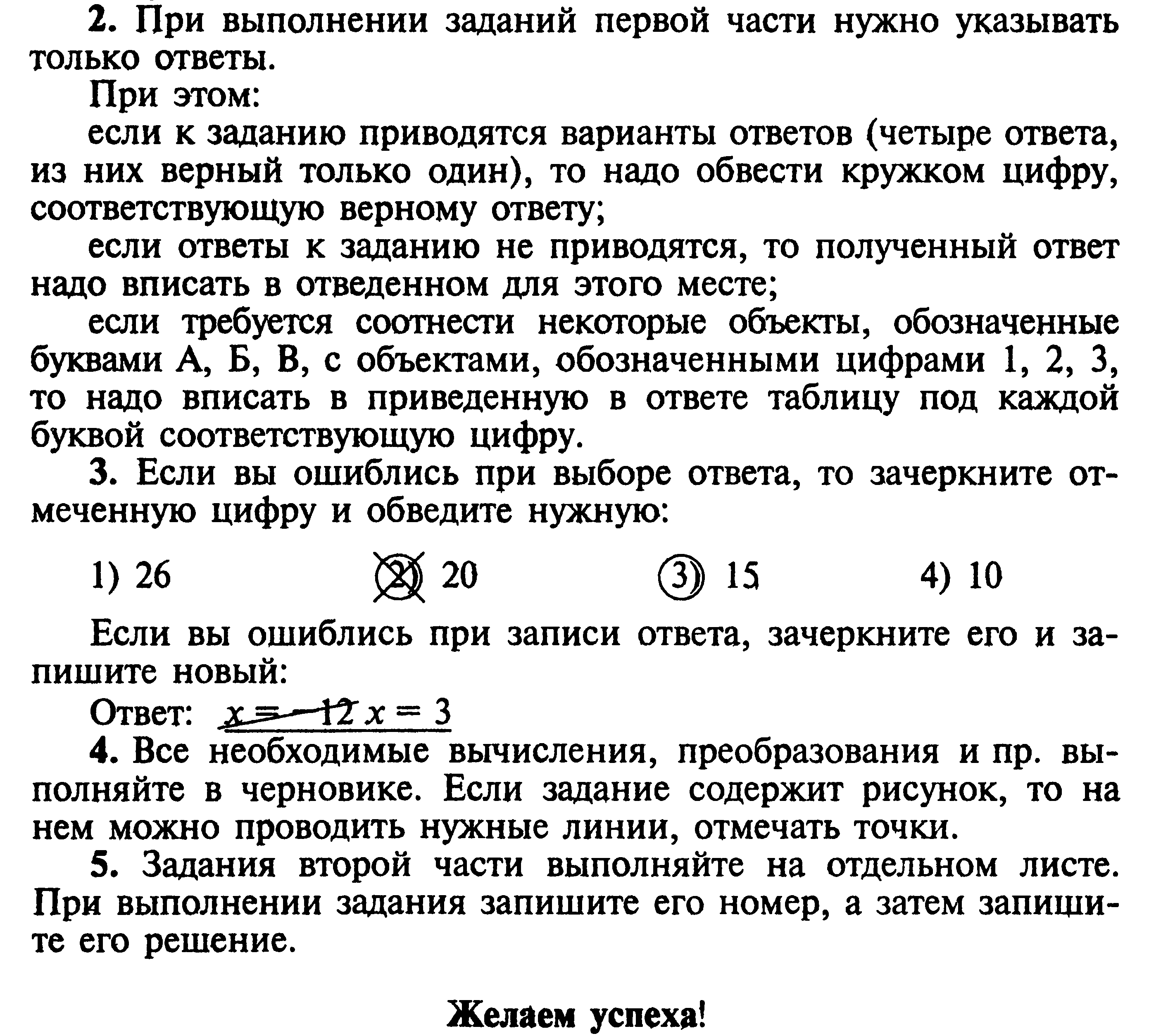 